高一历史第一专题单元测试（完成时间：45分钟）                    编号:01-181009班级：          座号：     姓名：               成绩：         一、选择题（每题3分，15题，共45分将答案写在答题卡内）1、“中国人的姓总是位于个人的名字之前”。这种重视姓氏的观念源于A．宗法制         B．分封制	          C．郡县制          D．科举制2、福建民居——土楼结构的特点是中轴对称、有强烈的向心意识，高低尊卑、主次分明等。一楼之内一般居住着一个家族，房舍根据“长幼有序”“男尊女卑”的原则安排。这种建筑布局A． 深受宗法影响       B． 突出皇权至上C． 体现宗教色彩       D． 利于邻里和睦3.、西周的继承制度有排他性和严格的等级性，继承了祭祀权就获得了相应的政治身份和财产。到了战国秦汉时期，政治渐渐摆脱血缘关系的羁绊，继承制度的排他性和等级性受到削弱，获得祭祀权并不能理所当然地获得相应的政治地位。这表明A． 宗法制、分封制逐渐瓦解            B． 君主专制中央集权制度强化C． 封建农业经济的逐渐确立            D． 儒家思想正统地位逐渐确立4、图右所示的形势出现于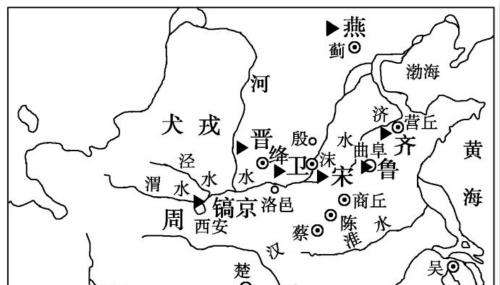 A.商朝   B.西周   C.春秋 D.战国5、钱穆在《中国历代政治得失》中说至秦汉时期，……一切贵族家庭都倒下了，原本只有一个家，此刻变作了国家。据此推断，秦汉“化家成国”主要得益于A． 实行分封制              B． 实行宗法制C． 采用严刑酷法            D． 推行郡县制6、汉朝时期最基层的官吏要把（君主的）诏书抄写在乡亭的墙壁上，后来改为书写在木板上，或直接以“扁书（成编的简册）乡亭市里高显处”。这种现象说明A． 汉代基层官吏也拥有很大权力B． 基层官吏直接对皇帝负责C． 皇帝通过政令的贯彻来控制地方D． 汉代乡亭治安状况太差、7、苏轼总结我国古代的选官制度时说：“三代以上出于学，战国至秦出于客，汉以后出于郡县吏，魏晋以来出于九品中正，隋唐至今出于科举。”由此，汉代主要的选官方式是A． 世袭      B． 察举      C． 科考     D． 自荐8、右图所示的是唐代中央机构，其积极意义是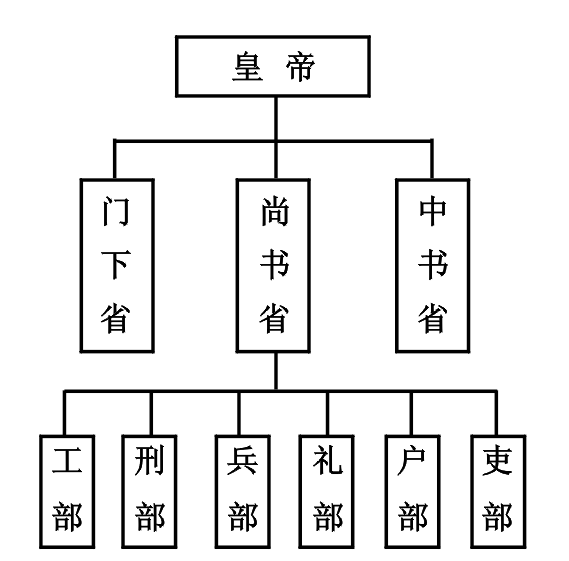   A有效地解决了君权与相权的矛盾     B有利于选拔人才，保证了政治清明      C.中央机构分工明确，提高行政办事效率    D.分清了中央与地方机构的不同职权   9.“朝为田舍郎，暮登天子堂。”这一情形的出现主要得益于A．世袭制    B．察举制    C．九品中正制    D．科举制10.宋初，地方监司、通判等兼职监察官“多不守职，至有岁终不按一人，终任而不劾一吏者，上下相蒙．孰视不问”。对此，宋太祖做出规定，凡“临事简慢，所莅无状者为下；恪居官次，职务粗治者为中；治状尤异，大有殊绩者为上”，朝廷以此厉“行赏罚”。此规定A． 防止了地方官员滥用职权B． 强化了部门之间的相互监督C． 遏制了地方官员贪污腐化D． 加强了对地方监察官的考核11、《宋史》记载的“掌军国机务，兵防、边备、戎马之政令，出纳密令，以佐邦治”的机构是A． 三司             B． 政事堂       C． 门下省           D． 枢密院12.某班同学对元朝实行行省制度的必要性产生了激烈的争论，下列观点较为合理的是A． 只有实行行省制度才能消除地方割据B． 要加强中央集权就必须实行行省制度C． 只有实行行省制度才能加强君主专制D． 巩固对辽阔疆域的统治要求革新地方行政体制13、“以后嗣君并不许立丞相，臣下敢有奏请设立者，文武群臣即时劾奏，处以重刑”。材料中的  “不许立丞相”始于 A．汉武帝        B．宋太祖      C．明太祖    D．雍正帝14、《清史稿》 记载：“自雍、乾后百八十年，威命所寄，不于内阁而于军机处，盖隐然执政之府矣。”设置军机处最主要的意图是A．处理民族事务                       B．提高行政效率 C．强化君主专制                       D．加强特务统治15、据载，某朝“大臣例司缮写谕旨，其权一归于上，非内阁比也。”这里所说的“大臣”应是A． 明代的殿阁大学士                B． 明代的内阁首辅C． 清代的六部官员                  D． 清代的军机大臣材料解析题（2题，16题33分，17题22分，共55分）16、阅读下列材料，回答问题。材料一：秦朝建立了从上至下的比较系统的监察机构，并将这个机构完全置于皇帝的直接掌控之下。秦朝中央监察机构称为御史大夫寺，其最高首脑是御史大夫。御史大夫位居三公之尊，是副丞相，主要职责就是统率监察官员……。御史大夫之下设副职御使丞、御使中丞各一人，统率众多的御使。御使一部分在中央负责日常监察工作，另一部分常驻地方郡一级机构，负责对郡县两级官员的监察，又称监御使、监察使，或简称郡监。……这样，中央和地方官员，莫不在监察机构的监控之下。秦朝建立了独立于行政系统之外的垂直的监察系统，这个系统直接向皇帝负责。——单卫华、赖红卫、张相军《中国廉政文化史》材料二：宋初统治者认识到官员的俸禄与其廉洁的关系，实行了一项精简官员编制、合并州县、提高官吏待遇的政策。州县官员编制精简后，每位州县官加俸五千钱，之后又不断增加各种额外的津贴。与其他朝代相比，宋朝给予官员的俸禄待遇是最为优厚的。宋代的这种高薪制，对于官员的廉政有正面的保障作用。——《宋史》材料三： 朱元璋坚持“吾治乱世，刑不得不重”的观点，立下了“杀尽贪官”的决心，制定峻法，惩治贪官。《大诰》就是其重典治贪的具体表现。《大诰》中列出各式酷刑，如断手、斩趾、枭首、凌迟等三十多种。朱元璋还创造“剥皮实草”之刑，凡贪污六十两银子以上者“枭首示众，仍剥皮实草”。朱元璋还建立了厂卫制度，锦衣卫直接绕过国家正常的司法机构进行缉捕、拷问，其主要惩治对象是不法官吏。（1）根据材料一并结合所学知识，概括秦朝的监察制度的主要特点（6分），试分析其出现的背景（9分）（2）根据材料二和材料三并结合所学知识，概括宋初和明初廉政措施的特点（6分），并分析明朝产生这种廉政特点的原因。（6分）（3）请你谈谈古代经验教训对今天反腐倡廉的启示。（6分）17、阅读材料，完成下列要求。材料：1127年金朝攻灭北宋，疆域扩大至中原地区，但内部制度却是女真旧制、辽制、宋制并存。中央实行由女真完颜氏贵族共治国政。1135年金熙宗即位后，起用降金宋臣，以唐宋制度为依据推行汉官制度。其中确立的新中央行政体制，特别是宰辅之制，使金朝推行汉官之制取得的巨大成功。“尚书令、左右丞相、平章政事，是谓宰相。左右丞、参知政事，是谓执政。”尚书省作为宰辅机构，统辖整套行政机构，其中最主要的是六部，六部职能与唐朝基本一致。金熙宗的官制改革遭到诸多女真大贵族的激烈反对，新的汉官之制直到海陵王正隆元年（1156年）才最终完成，整个过程历时十七年。——摘编自李锡厚、白滨《辽金西夏史》根据材料，概括金熙宗官制改革的特点。（10分）根据材料并结合所学知识，简析金熙宗官制改革的历史意义。（12分）答案选择题AAABD   CBCDDADCCC材料解析题（每点3分）16、（1）特点：监察系统独立于行政系统之外，直接向皇帝负责；              在中央和地方都设有监察官员，负责监察官员。        背景：秦结束分裂割据局面，建立统一的专制主义中央集权国家；              在这一制度下，存在皇权与相权；中央与地方的矛盾。（2）宋初特点：用经济手段促进官员廉政。     明初特点：反腐手段极端化。     原因：封建社会晚期阶级矛盾尖锐；          专制主义中央集权制度高度强化。（3）启示：重视反腐的制度建设；           保证官员有合理的薪酬。17、（1）特点：采用汉官，以唐宋制度为依据；              中央行政体制发生重大变化；              遭到旧势力反对，过程艰难。   （2）意义：结束内部多种制度并存的混乱局面，推动金官制的发展完善；打击旧贵族势力，加强皇权；学习汉族先进制度，促进女真族的发展；促进女真族和汉族的融合，利于多民族国家的发展。123456789101112131415